Peace River Area Monitoring Program (PRAMP) Committee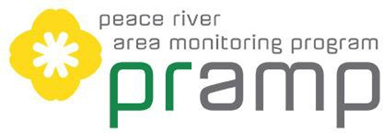 Technical Working Group MeetingApril 14, 2021Zoom Video ConferenceMeeting NotesAttendees:Regrets:These notes are provided as a summary of discussions of the PRAMP Technical Working Group. The views and ideas noted do not necessarily reflect the perspective of each Committee member. Decisions are taken by consensus.1.1	Introductions1.2	Approve AgendaNo additions to the AgendaMotion to approve the agenda by Jason Javos. 1.3	Approval of MinutesMinutes were provided prior to the meeting.Motion to approve the November 10, 2021 Minutes by Doug Dallyn. No blocks1.4	Action ItemsExplore AEP position on the options to relocate the Reno station. AEP indicated we would not be able to carryover funds for the relocation, so the decision was made to proceed prior to the network assessment completion.2	Standing Business2.1	Administration and PlanningOSM Process for 2021-22, 2022-23OSM has indicated all funds for 2022/23 has been allocated. We did not receive information on the allocation, but we expect a decision on funding and workplan approval soon.2.2	Continuous Monitoring ProgramDashboard Reports The January and February 2022 dashboard reports were posted on the Members Portal.January – TRS analyzers spans affected by low temperature. 986Hydrogen generator desiccant was replaced; 19 hours of data was invalidRenoEquipment swap from Bureau Veritas to PRAMP owned in JanuaryAQHI  (Grimshaw)TRS analyzer failed due to firmware issues. Twenty-one hours of downtime.CanistersNo canister events in January.February842 TRS analyzer did not meet uptime requirement; the analyzer failed to recover from the February 11’s power failure properly. Data collected after the power failure on February 11 hour 3 to February 17 hour 7 were discarded.Reno All parameters failed to meet the 90% operational uptime requirement this month due to collection issues on datalogger. The datalogger was replaced on February 15.AQHI (Grimshaw) On February 15, the BV-supplied CD Nova CDN101 TRS convertor, s/n: 534, was removed, and the PRAMP-owned CD Nova CDN101, s/n: 530, was installed.CanistersNo canister events in FebruaryReno DeploymentLicence of Occupation is nearly completeSite preparation scope has been defined and agreed to by the landownerATCO proposal for power upgrade has been receivedAnticipating early to mid May site preparation with station operational in late May3.0	New Business2021 Annual Data ReviewWorking on an automatic annual data review to mirror the review done by AEP.Air data warehouse performs automatic verification and validation; poor quality data may pass the verification.AEP implemented an automated review to identify poor quality data.	Quality Assurance Plan AuditIn process of doing a QAP Audit per the AMDColleen Lawrence from Spectrum Quality Advisors is performing the audit. Colleen provided a workshop to the Airsheds on QAP requirements.Findings will be presented at a future meetingNetwork Assessment – Phase 1(Presentation by Randy Rudolph and Loredana Suciu)Three parts to the evaluation; we will only be reviewing the first partEmerging issuesPriority One – identify impact on network and data following implementation of Directive 84Priority Two – addition of PRC and 2 Mercer stationsPriority Three – lower priority issues such as adequate coverage; lower cost solutions that could be implemented.Priority 1 – potential outcomes – reconsider number of stations and/or parameters; reconsider location, duration, frequency, methodology, technology.Assessment to determine: temporal trends in emission; reduction in emissions reported as of 2018over last 3 years, near zero VOC emissions reported.It is not evident that annual low VOC concentrations are reflected in sustained reductionsHourly value 1 hour concentrations TRS in 2020/21 increase in 1 hour exceedances; no increases in SO2, CH4 or THCHigh correlations of THC at 986 and 842; Summary NPRI emissions have decreased since 2011Annual concentrations similar trends in 986 and 842Exceedances – more TRS exceedances than in the past; would not reduce or change that monitoring.Canister based VOC concentrations are decreasing very slightlyCorrelations of Hydro-carbon pollutants between 986 and 842; other pollutants do not see the same correlation.Preliminary draft recommendationsThe assessment weakly supports elimination of one of the Three Creek stations; however, the support is too week for this recommendation to be madeThere are enough unreported emissions to NPRI that VOC/NMHC should not be eliminatedSO2 is relevant and TRS still shows exceedances at two stations.Meteorology is not redundant and should not be reducedTHC or CH4 possible redundancy but no conclusionsDo not recommend moving locations of stationsSO2 monitoring could be measured with a change of technology (i.e. passive)Doug Dallyn provided some history - Inquiry was in 2014 and a lot of the companies were in vapour recovery. In 2010 Shell shut the asphalt plant. In 2018 all flares were reduced, and gas suppression was implemented. Production accounting data has been provided to AECOMKarla will provide links to comparisons between emissions in PRAMP compared to other Airsheds.Next steps – after the next phase of work, we will invite the TWG to reviewRoundtableCarolyn Lewis – appreciate the hard work put into gathering information for presentation.AdjournmentMeeting adjourned at  3:00 pm.NameSector GroupOrganizationParticipationElvis ThomasPublicWoodland CreeDirectorDoug DallynPublicDirectorCarolyn Lewis IndustryBaytex EnergyDirectorArlen HoggIndustryCanadian NaturalDirectorJason JavosGOVNorthern Sunrise CountyDirectorAndy TrudeauGOVMD Smoky RiverDirectorMadhan SelvarajGOVAEPGuestLong FuGOVAEPGuestMike BrownGOVAERGuestRandy RudolfAECOMGuestLaura Donna SuciulAECOMGuestKarla ReesorExecutive DirectorMike BisagaTechnical Program ManagerLily LinTechnical Program ManagerBrenda BarberOffice ManagerDwayne StepaniukField TechnicianNameSector GroupOrganizationParticipationGarrett TomlinsonGovMetis Nation, Region 6DirectorKrista ParkGOVAHSDirectorLaurie CheperdakGOVAlberta HealthGuestAction Item NumberAction Item DescriptionStatusNew Action ItemsNew Action ItemsNew Action ItemsCompleted Action ItemsCompleted Action ItemsCompleted Action Items2021-05-01Mike and Lily will review and revise the AQHI re-deployment matrix over the next year2021-04-03Madhan will pull the emissions and modelling information and provide it to Mike.2021-04-01Mike and Lily will change the order of stations on the dashboard (move the PRC station to the end as we do not have data)2021-04-02Mike will update the map with the industry facilities2021-04-04Mike will walk Madhan through the proposed site to ensure that AEP doesn’t have any issues with it.2020-12-01Karla will develop a letter to send to our partners and stakeholders about the criteria on setting up the portable AQHI monitor2020-12-02Karla will provide Gaylene Whitehead with the membership form.2020-09-01Mike and Lily will get a quote for the removal of the trees at the current Reno monitoring site, and review all other costs; including power and road upgrade the site2020-09-02Mike will ask the landowner if it would be possible to site the new Reno station across the road from the location originally looked at.2019-12-01Mike and Lily will develop a proposal for a co-deployment with objective to address siting issues at Reno.  Timeline is end of January2019-12-02Mike will follow up with Elvis about the tree issue at Woodland Cree2019-05-01Mike will talk to Corinna Williams to see if the County will willing to do dust control at preferred AQHI trailer site at Codette Lake.2019-05-02Karla will speak to CNRL to see what they wish to do with the power meter at 986B.2019-01-01Mike will follow up with the other property owners (where stations are located) and discuss the option of payment for land rental. 2019-01-01Lily and Mike will explore the cost of adding precipitation readings (rain gauges) to the entire network. 2019-01-01Mike and Lily will prepare a one page document on recommended site for the AQHI trailer for Board, members and municipalities.2019-01-01Mike and Karla will look into the information to be provided to AER on background canisters.2018-11-01PRAMP staff will continue to work with legal counsel to develop a new contract with Maxxam going forward2018-11-02Mike and Lily to pursue option 1 and move on to second if it doesn’t work out for relocation of station 9862018-11-03Lily and Mike will apply the matrix to the sites identified within the TWG for the siting of the portable monitor2018-11-04Lily will send the siting requirement document for the portable monitor to Elvis Thomas2018-11-05Krista will request a comprehensive document of the canister sampling program including the review of each canister with Laurie Cheperdak2018-11-06Brenda will provide Laurie Cheperdak’s email address to TWG2018-06-01Mike and Lily will make a recommendation on a methane-based trigger for the canister program. The same trigger will be set at all the stations.2018-06-02Mike and Lily will review the relationship between TRS and NHMC concentrations and report back to the TWG at the next meeting.2018-06-02Mike and Lily will research the additional cost to continuously monitor VOCs2018-06-03Maxxam will put a disclaimer that the data is raw on the dashboards going forward2018-06-04The TWG will review the Portable Station Locating Procedure prior to the September meeting2018-03-01Mike will talk to Bob Myrick about adding the government logo to the signs.2018-03-02Karla and Brenda will research a menu option phone number2018-03-03Mike will review the history of data and based on conversations today will come back with a recommendation.2018-01-05Mike will come back to the TWG with recommendations on reasonable trigger levels2018-01-01Maxxam will trigger the canisters that are set to expire as a test.2018-01-02Mike will resend the sensor drawings to Reid2018-01-03Mike will do research on signs and/or wraps for the stations2018-01-04Mike will look into a second trigger on canisters related to hydro-carbons2017-11-01Mike will add the approval process to the TORs. Will send with the draft minutes for approval.2017-11-02Mike will make a recommendation to the Board on the procedures for the TWG to report to the Board2017-11-03Lily will ask Maxxam to provide a system design including the location of the new sensor. The TWG will approve via email before Maxxam does the installation.